SOLICITUD DE MATRÍCULA. PRUEBA DE ACCESO PARA MAYORES DE 25 AÑOSTipo de matrícula:   El solicitante que suscribe declara que no posee ninguna titulación académica habilitante para acceder a la Universidad por otras vías y que todos los datos consignados en este impreso son ciertos. La constatación de falsedad en este sentido comportará la nulidad de todas las actuaciones posteriores a la inscripción, sin perjuicio de ejercitar, además, las acciones legales que pudieran corresponder.SI  NO  Autorizo la utilización de mis datos (Ley Orgánica 15/1999, de 13 de diciembre de Protección de datos), durante mi permanencia en  y posteriormente, para que se me comunique todo tipo de información considerada de interés y relacionada con la oferta educativa de  He leído y acepto la información en materia de protección de datos.https://www.ubu.es/sites/default/files/portal_page/files/proteccion_datos_mayores_25-45-40.pdfBurgos,      de       de      EL SOLICITANTEFdo.:         SR. RECTOR MAGNÍFICO DE  BURGOS.Documentación a aportar:Fotocopia DNI/pasaporte. Justificante (en su caso) de exenciones o reducciones en el importe de la matrícula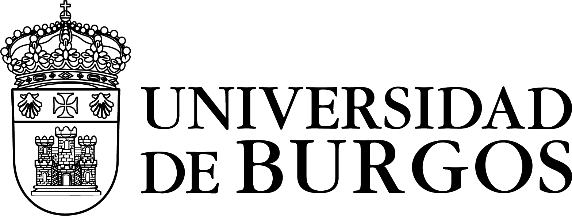 DATOS PERSONALESDATOS PERSONALESDATOS PERSONALESDATOS PERSONALESDATOS PERSONALESDATOS PERSONALES1er Apellido1er Apellido1er Apellido2º Apellido2º Apellido2º ApellidoNombreNombreNombreNombreNombreDNIFecha de nacimiento (día - mes - año)Fecha de nacimiento (día - mes - año)Fecha de nacimiento (día - mes - año)Fecha de nacimiento (día - mes - año)Fecha de nacimiento (día - mes - año)Fecha de nacimiento (día - mes - año)DomicilioDomicilioDomicilioDomicilioDomicilioDomicilioCódigo PostalCódigo PostalLocalidadLocalidadProvinciaProvinciaTeléfonoTeléfonoTeléfono móvil Teléfono móvil Correo electrónicoCorreo electrónicoDiscapacidad    NO  Discapacidad    SI    Adaptaciones que solicita:Adaptaciones que solicita:Adaptaciones que solicita:Adaptaciones que solicita:Adaptaciones que solicita:   Ordinaria   Fª. Nª General   Fª. Nª. Especial/Discapacitados/Víctimas de Terrorismo.DATOS ACADÉMICOSDATOS ACADÉMICOSOpción (señalar como máximo una materia por cada opción elegida):Idioma (señalar uno):